Directions:  You will visit the website linked above.  After reading about this week’s career cluster, you should choose two different career/job videos in that cluster to reflect on.  You will watch the entire video for each job.  You should be able to answer each of the following questions about each career, based on the information in the video.  Your answer should be RED.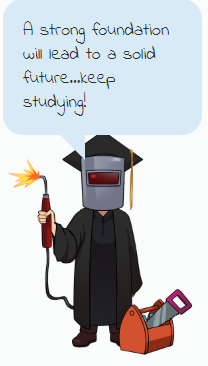 Career Reflection:ARCHITECTURE & CONSTRUCTIONWebsite Link:  Dr. Kit’s Career Video Link#1 - Job/Career Name:WeldingWhat are 4 tasks someone doing this job might perform?Weld multiple different objects togetherFind the correct measurements for the jobMake sure everything fitsFix any errors that they might haveList 2 skills or abilities a person doing this job needs to be able to do.Math skillsHave the ability to know the measurementsWhat is the work environment like for this job?Mostly in the heatIs this a job you can see yourself doing in the future?  Why or why not?  (Your answer should be at least 3 complete lines of text in the box on the right.)No this is not a job I want to do because I do not like the flashing of the lights and I dont have the patience to do this job in all of the weather conditions.  #2 - Job/Career Name:Carpenter What are 4 tasks someone doing this job might perform?Use power toolsMeasuring tapesBuild buildingSand woodList 2 skills or abilities a person doing this job needs to be able to do.Math skillsHave the ability to know measurements Have the ability to do the workWhat is the work environment like for this job?Everywhere inside and outsideIs this a job you can see yourself doing in the future?  Why or why not?  (Your answer should be at least 3 complete lines of text in the box on the right.)I could see myself doing this job because I like to build with wood and I also like to be outside doing whatever